Олонецкий национальный муниципальный районПаспорт инвестиционной площадкиБаза отдыха и земельный участок на берегу Ладожского озераПлощадь участка:3000 кв.м.Категория земель: земли промышленности, энергетики, транспорта, связи, радиовещания, телевидения, информатики, земли для обеспечения космической деятельности, земли обороны, безопасности и земли иного специального назначенияМесто расположения:Республика Карелия, Олонецкий район, земельный участок расположен в юго-западной части кадастрового квартала 10:14:08 12 03.Кадастровый номер участка:10:14:0081203:15Разрешенное использование:для размещения промышленных объектов (под строительство базы отдыха)Форма собственности: государственная собственность не разграниченаНа земельном участке имеется здание, находящееся в муниципальной собственности Олонецкого национального муниципального района. Статус: ранее учтенныйКадастровая стоимость участка: 746 786,17 руб.Возможное расширение земельного участка: земельный участок с севера, юга, запада и востока граничит с землями лесного фонда, что препятствует развитию инфраструктуры (размещение коммуникаций, подъездных путей)Ближайшие объекты:ОАО «Племсовхоз» «Мегрега» - производство сельскохозяйственной продукцииХарактеристики площадки (краткое описание):Подъездные пути имеются авто и водным транспортом. Возможное (целевое) использование:Возможность приобретение площадки в аренду:Через открытый аукцион по составу и форме подачи предложений о ценеХарактеристика инфраструктуры:Инициатор:Администрация Олонецкого национального муниципального района – Республика Карелияг. Олонец, ул. Свирских дивизий, д. 1Глава администрации, Прокопьев Сергей Константинович, тел. 89643178103Сайт:http://olon-rayon.ru; эл.почта:administr@onego.ruКонтактное лицо:Богданова Юлия Вячеславовна, начальник Управления экономического развития администрации Олонецкого национального муниципального района, тел. 89643178113Досягаемость участка (удаленность, км):Собственные коммуникации (да, нет):НаименованиеНаличиеОбъемводоснабжениеИнформация по технологическому подключению предоставляется по запросу заинтересованного лицаводоотведениеИнформация по технологическому подключению предоставляется по запросу заинтересованного лицатеплоснабжениеИнформация по технологическому подключению предоставляется по запросу заинтересованного лицаэлектроэнергияИнформация по технологическому подключению предоставляется по запросу заинтересованного лица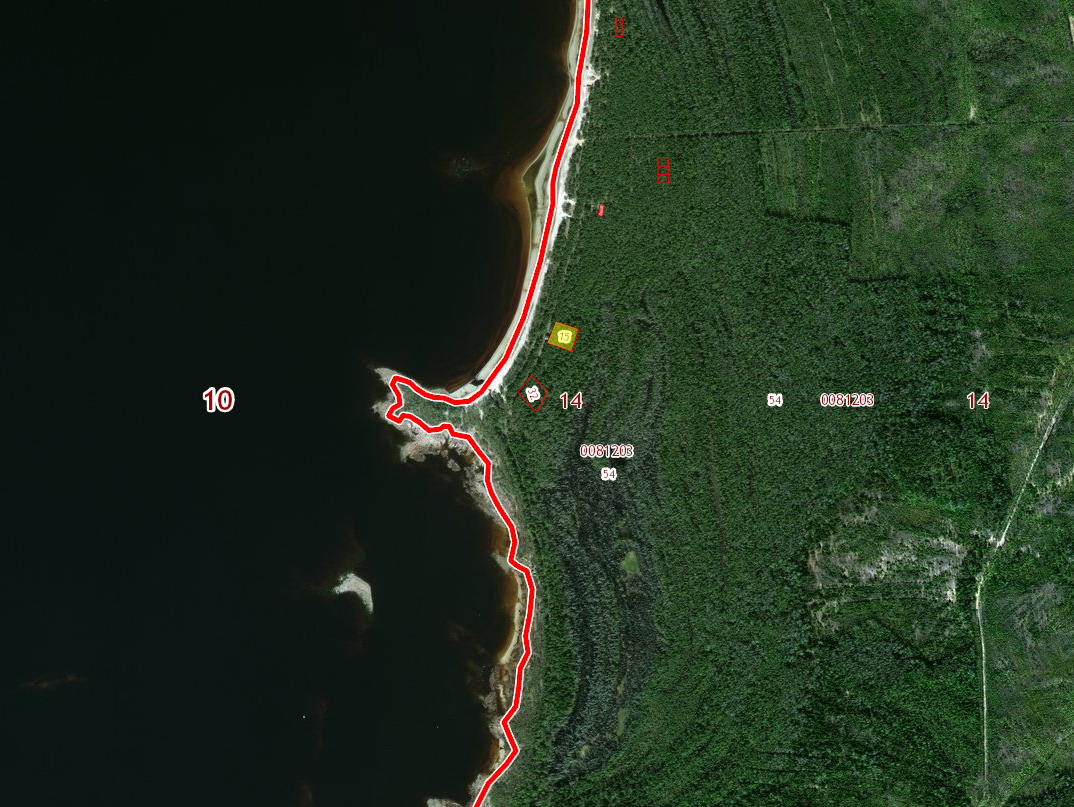 